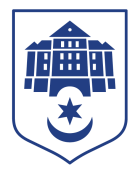 ТЕРНОПІЛЬСЬКА МІСЬКА РАДАПОСТІЙНА КОМІСІЯз питань економіки, промисловості, транспорту і зв’язку, контролю за використанням комунального майна, зовнішніх зв’язків, підприємницької діяльності, захисту прав споживачів та туризмуПротокол засідання комісії №3від  29.02.2024Всього членів комісії: 	(4) Ольга Шахін, Віталій Хоркавий, Мар’яна Юрик, Мар’ян КозбурПрисутні члени комісії: 	(4) Ольга Шахін, Віталій Хоркавий, Мар’яна Юрик, Мар’ян КозбурКворум є. Засідання комісії правочинне.На засідання комісії запрошені:Андрій Вівчар  – консультант Тернопільського комунального методичного центру науково-освітніх інновацій та моніторингу;Наталя Харів – заступник начальника організаційного відділу ради управління організаційно-виконавчої роботи.Головуюча – голова комісії Ольга Шахін.Депутати міської ради Мар’ян Козбур, Віталій Хоркавий брали участь в засіданні постійної комісії за допомогою електронних месенджерів, які не заборонені до використання в Україні.Слухали:  Про затвердження порядку денного комісії.Виступила: 	Ольга Шахін, яка за ініціативи управління освіти і науки запропонувала сформувати порядок денний комісії питанням «Про передачу в оперативне управління нерухомого майна комунальної власності».Результати голосування за затвердження порядку денного комісії, враховуючи пропозицію Ольги Шахін: За –4, проти-0, утримались-0. Рішення прийнято.ВИРІШИЛИ:		Затвердити порядок денний засідання комісії.Порядок денний засідання: Перше питання порядку денного СЛУХАЛИ: Про передачу в оперативне управління нерухомого майна комунальної власності ДОПОВІДАВ: Андрій ВівчарРезультати голосування за проєкт рішення міської ради: За – 4, проти -0,  утримались-0. Рішення прийнято.ВИРІШИЛИ:	Погодити проєкт рішення міської ради «Про передачу в оперативне управління нерухомого майна комунальної власності»Голова комісії							  Ольга ШахінСекретар комісії							Мар’яна Юрик№п/пНазва проєкту рішенняПро передачу в оперативне управління нерухомого майна комунальної власності